Name __________________________________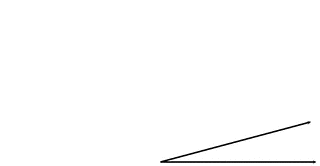 MONDAYWhich is closest to the measure of the angle shown?A  50°                    C  165°B  15°                    D   5°2. Which of the following tools is used to measure angles?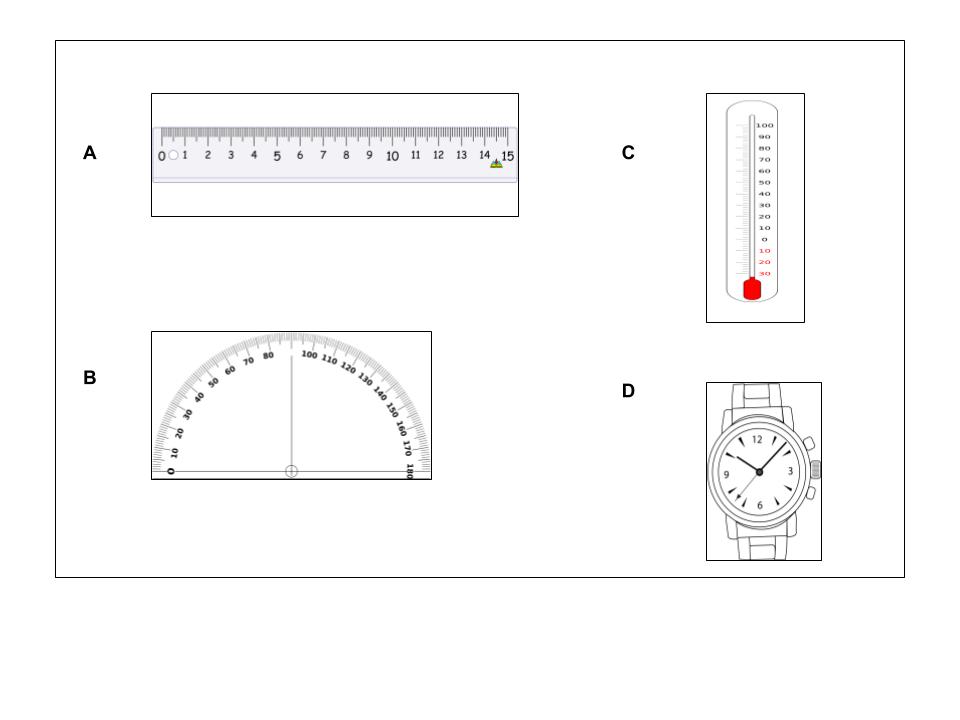 3.  Which angle appears to be an obtuse angle?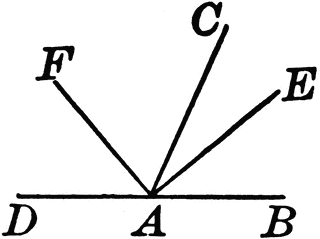       A  Angle DAF            C  Angle EAD      B   Angle CAE            D Angle EAB4. Which best describes the angle formed by the blades of the scissors? 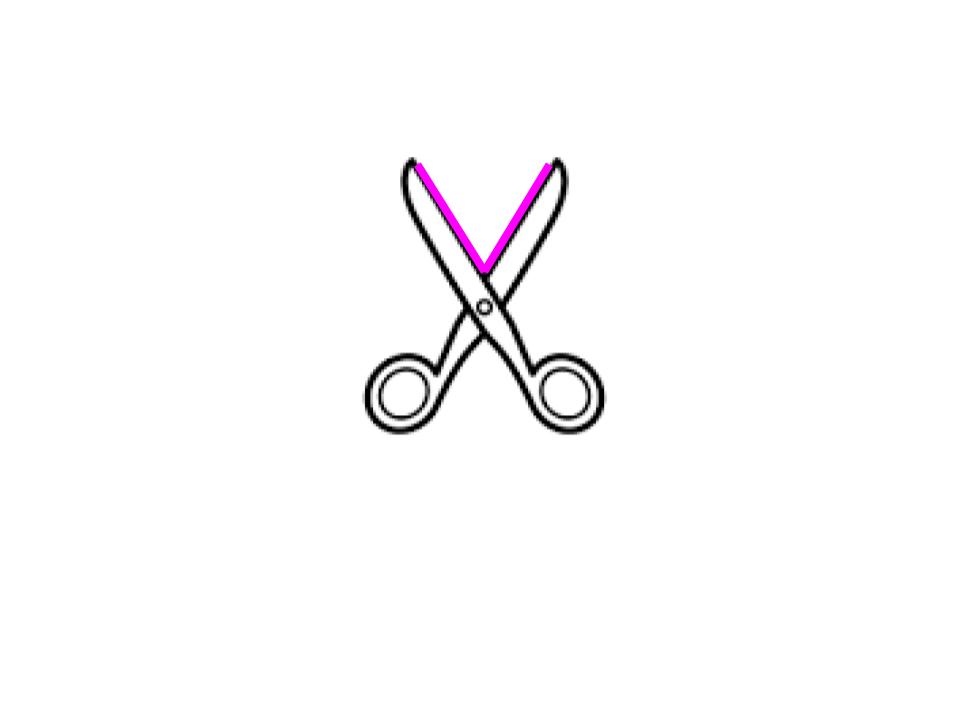 A  Acute      B Straight      C  Right       D ObtuseAngles/Triangles Review HWTUESDAYThe measure of angle COA is about 180°.  Angle COB is 140°. What is closest to the measure of angle BOA?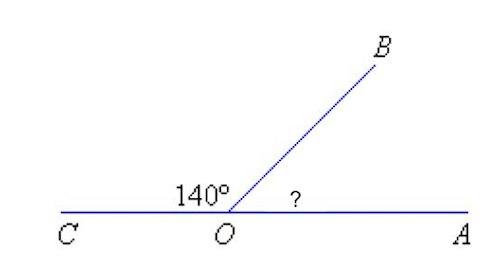         __________degrees2. The sum of angles ABC and CBD is 90°. What equation can be used to find the unknown angle? 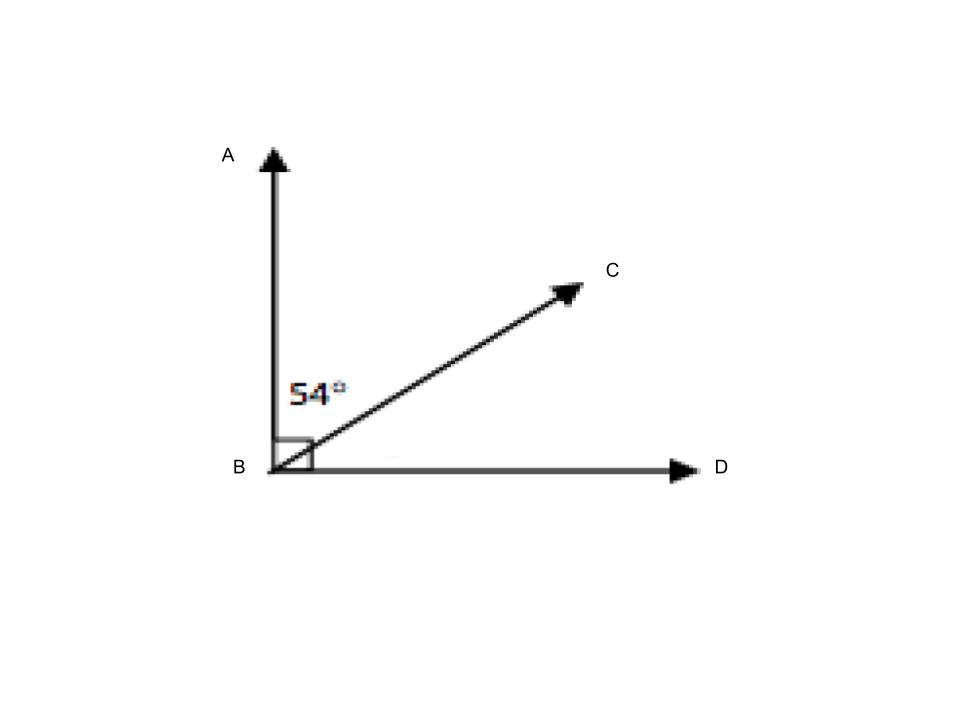 A  90 = 54 + xB  90 = 54 – xC   54 = 90 + xD  54 = 90 – x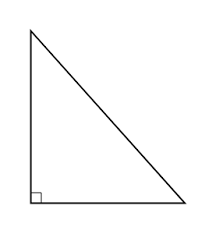 3. Which types of angles are used to form this triangle?A  right, obtuse            C  obtuse, acuteB  right, right               D  right, acuteReview1) 7 – 3.81		2) 4.61 - .9		3) 0.951 – 0.48WEDNESDAYThe picture shows 5 points on a grid. Which points can be connected to form a right triangle? 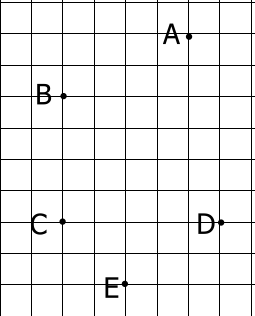 A  Points B,A,DB Points A, D, CC Points B, C, DD Points B,C,E What type of triangle has only 2 congruent sides? A Scalene           B Isosceles	C Equilateral       D Obtuse3. Which side is congruent to side CA?           A Side ED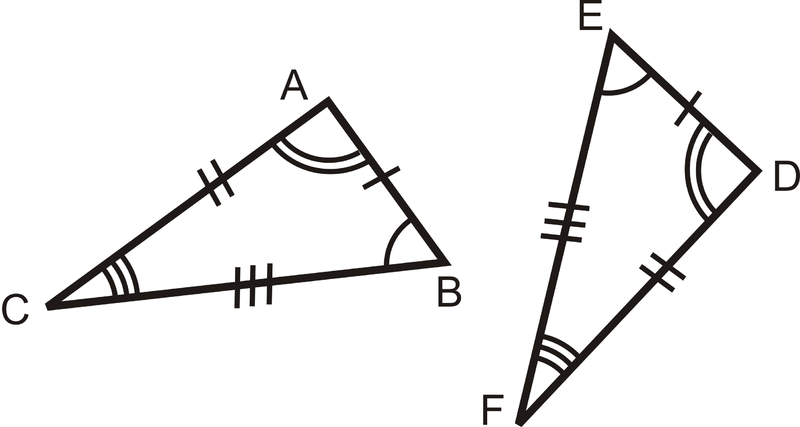           B Side EF          C Side DF          D Side ABwww.forrestmath.weebly.com THURSDAY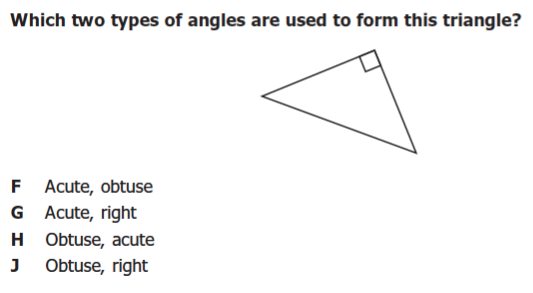 1. 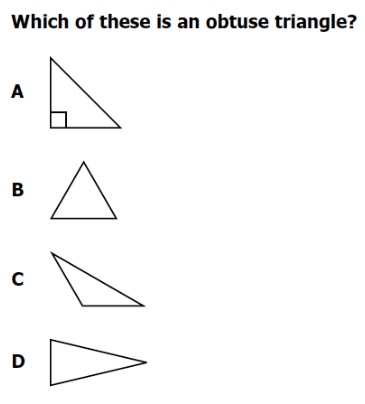 2. 